            КАРАР                                                                    ПОСТАНОВЛЕНИЕО присвоении адреса земельным участкамРуководствуясь Федеральным законом от 06.10.2003 №131-ФЗ "Об общих принципах организации местного самоуправления в Российской Федерации", Федеральным законом от 28.12.2013 №443-ФЗ "О федеральной информационной адресной системе и о внесении изменений в Федеральный закон "Об общих принципах организации местного самоуправления в Российской Федерации", Правилами присвоения, изменения и аннулирования адресов, утвержденными Постановлением Правительства Российской Федерации от 19.11.2014 №1221, Приказом Минфина России от 05.11.2015 №171н «Об утверждении Перечня элементов планировочной структуры, элементов улично-дорожной сети, элементов объектов адресации, типов зданий (сооружений), помещений, используемых в качестве реквизитов адреса, и правил сокращенного наименования адресообразующих элементов»,  ПОСТАНОВЛЯЮ:1. Присвоить следующие адреса:1.1. Земельному участку без кадастрового номера присвоить адрес: Российская Федерация, Республика Башкортостан, Гафурийский муниципальный район, сельское поселение Ташлинский сельсовет, деревня Ташла, улица Центральная, земельный участок 2.1.2. Земельному участку без кадастрового номера присвоить адрес:Российская Федерация, Республика Башкортостан, Гафурийский муниципальный район, Сельское поселение Ташлинский сельсовет, деревня Ташла, улица Интернациональная, земельный участок 1а.2. Контроль за исполнением настоящего Постановления оставляю за собой.Глава сельского поселения:                                                           И.С. ХасановБАШҠОРТОСТАН РЕСПУБЛИКАҺЫҒАФУРИ РАЙОНЫ
МУНИЦИПАЛЬ РАЙОНЫНЫҢ
ТАШЛЫ АУЫЛ СОВЕТЫ
АУЫЛ БИЛӘМӘhЕХАКИМИӘТЕ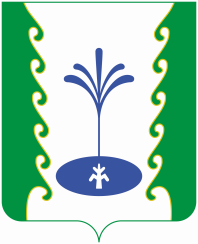 РЕСПУБЛИКА БАШКОРТОСТАНАДМИНИСТРАЦИЯ СЕЛЬСКОГО ПОСЕЛЕНИЯ ТАШЛИНСКИЙ СЕЛЬСОВЕТМУНИЦИПАЛЬНОГО РАЙОНА ГАФУРИЙСКИЙ РАЙОН«26» февраль 2021 й. №13«26 » февраля 2021 й.